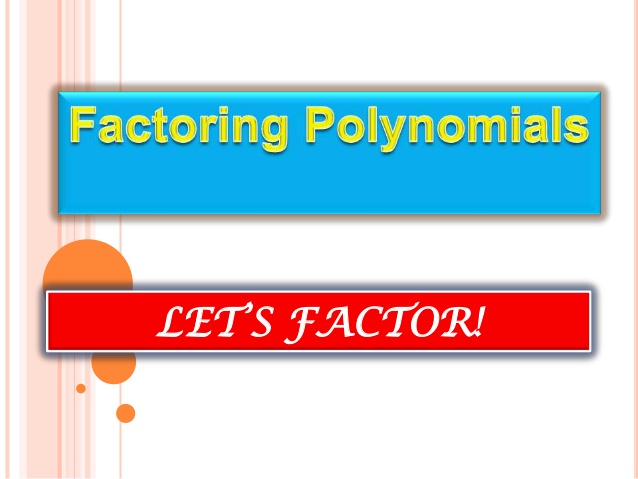 Factoring Introduction to FactoringFactoring polynomials is the reverse process of multiplication of polynomials.  Factoring a polynomial means taking one polynomial and expressing it as a product of two or more polynomials.  Not all polynomials can be factored.  If they cannot be factored then we call that polynomial a prime polynomial similar to a prime number.  A prime polynomial is a polynomial whose factors are just 1 and the polynomial itself.	Examples of polynomials in factored form:How can you check your factoring?_______________________________________FACTORING WHEN TERMS HAVE A COMMON FACTORThe very first step when factoring polynomials is to look for factors common to every term and then use the reverse of the distributive property:  ac + ad = a(c + d).  When factoring out common terms, make sure you are factoring out the greatest common factor (GCF).  For example, although 3 is a common factor between 6 and 12, the greatest common factor between 6 and 12 is 6.  Examples: Factor1) 						2)  3)  					4)  5)  						6)  7)  						8)  9) 15xyz + 30 xyz – 60 xy 		 		   10) 	11)   						12)     13)     						14)			15)							16)			17)							18)	